INSTITUTO INMACULADA CONCEPCIÓN									L.F.U.A  1er Semestre DEPARTAMENTO DE MATEMÁTICA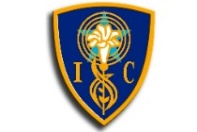 VALDIVIA                                   GUÍA DE EJERCICIOS Nombre : ………………………………………………………………… Curso: Iº Medio A y BProfesor: Sr. Lionel Ulloa  A.	     Fecha: semana del de Marzo al 03 de AbrilE-mail de consulta: pedro.soto.icv@gmail.com, lio23fernando@gmail.com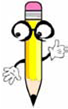 OBJETIVOS:  CAPACIDADES: Aplicar        Destrezas:  Calcular, determinar.                       VALOR:     Libertad.                       Actitud:   AutonomíaContenido: UNIDAD I: NúmerosACTIVIDADES: OPERACIONES COMBINADAS CON NÚMEROS ENTEROSCalcular las siguientes operaciones combinadas con números enteros, escribiendo en el cuaderno el desarrollo paso a paso de la manera más ordenada posible, trabajando con autonomíaa) 6 + - 7 – (- 8) + 4 – 2 =b) 16 – 21 + 18 – 8 =c) 108 + - 200 + 9 – 42 =d) 46 – {38 – (- 2) + - 9 + (42 – 18 + -15) – (-7)} =e) 30 : ((-12 + 9) – (3 · 3 – 12 : 3) + 2) =f) 45 : {-2 + 12 : (-7 + 3) + 12 – [ (-24) : ( (-3) · 5 + 7) ] + 5} =g) (8 · 7 + 5 · (-8) ) : (-4) =Calcular el resultado de las siguientes expresiones, reemplazando los valores correspondientes de “a”, “b” y “c”.a + b – c	=	a – b + c	=	c)   a + 2b – 2c	=d)   7b : (b + c)	=	e)   a ∙ c + 2b – 2c	=	f)	c · (b – a)	=Determinar marcando con lápiz de color los errores que tuvo Ruperto al resolver el ejercicio, escribiendo el resultado correcto.- 36 : (- 8 : (- 5 + 3) + 12 : (- 2 + 2 · 4)) + 3 · (- 8) + 3 · (- 12 + 5 · 2)- 36 : (- 8 : - 2 + 12 : (- 2 + 8)) + 3 · (- 8) + 3 · (- 12 + 5 · 2)- 36 : (- 8 : - 2 + 12 : 6) + 3 · (- 8) + 3 · (- 12 + 5 · 2)- 36 : (4 + 2) + 3 · (- 8) + 3 ·  +(-7 · 2)- 36 : 6 + 3 · (- 8) + 3 · -14- 6 + 3 · (- 8) + 3 · -14           - 3 · (- 8) + 3 · - 14     24 + - 42        -18Determinar si la solución de los siguientes ejercicios combinados de números enteros es verdadera (V) o falsa (F), justificando con el desarrollo respectivo.a)   16 : ( - 2 )   –   ( - 4 + 2 )  +  5 · ( - 1 )	=	-11  (…….)b)   8  –  6 : ( - 3 )  +  4 ·  ( - 2 )  + 5 ·  ( - 10 )	=	-52  (…….)c)   4 –  ( - 5 + 2 )  –  15 : ( - 5 )  +  4 ·  ( - 2 )	=	               6  (…….)d)   2  +  ( 8 : 4 )  –   (- 2 · 3 )  +  9 : (- 3 )	=	               7  (…….)e)   8  : ( - 4 )  –   ( - 5 – 3 )  +  3 · 2	=	             12 (…….)f)	4 ·  14 : (- 2)  +  9 ·  ( - 3 )  –  2 :  (- 2)	=	-51 (…….)g)   3  –  4 :  (- 4)  +  4 · ( - 4 ) – 1	=	-15 (…….)Soluciones:a) 9	b) 5	c) -125	 d) -5	e) -5	f) 5	g) -4a) -3	b) -1	c) -4	d) 3	e) -10	f) 20-36a) V	b) F es -48	c) F es 2		d) 7V	e) V	f) F es -54	g) Falso es -13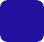 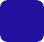 